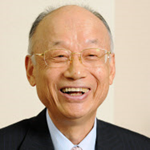 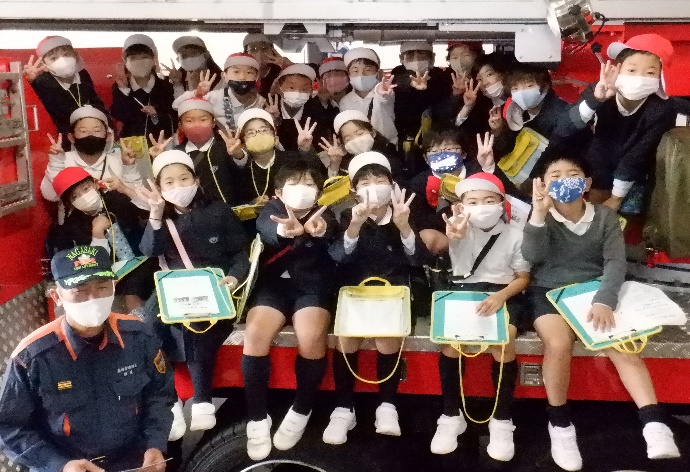 聖書の言葉（マタイ福音）　イエスは、ヘロデ王の時代にユダヤのベツレヘムでお生まれになった。そのとき、占星術の学者たちが東の方からエルサレムに来て、言った。「ユダヤ人の王としてお生まれになった方は、どこにおられますか。わたしたちは東方でその方の星を見たので、拝みに来たのです。」これを聞いて、ヘロデ王は不安を抱いた。　・・・　略　・・・　ヘロデは占星術の学者たちをひそかに呼び寄せ、星の現れた時期を確かめた。そして、「行って、その子のことを詳しく調べ、見つかったら知らせてくれ。わたしも行って拝もう」と言ってベツレヘムへ送り出した。彼らが王の言葉を聞いて出かけると、東方で見た星が先立って進み、ついに幼子のいる場所の上に止まった。学者たちはその星を見て喜びにあふれた。家に入ってみると、幼子は母マリアと共におられた。彼らはひれ伏して幼子を拝み、宝の箱を開けて、黄金、乳香、没薬を贈り物として献げた。ところが、「ヘロデのところへ帰るな」と夢でお告げがあったので、別の道を通って自分たちの国へ帰って行った。